Ежегодно в результате самоубийства погибает около 3000 детей и подростков. Пик приходится на возраст 14-17 лет.Прежде чем совершить суицидальное действие в большинстве случаев наблюдается подготовительный период (предсуицид).Вы можете заметить признаки готовящегося самоубийства у детей:снижение успеваемости;ограничение общения;снижение уровня интересов;подавленное настроение;проявление раздражительности, угрюмости;потеря аппетита или чрезмерное обжорство;бессонница;суицидальные высказывания, угрозы суицида;приведение своих дел в порядок;прощание с друзьями и выражение благодарности.Возможными мотивами самоубийства могут быть:переживание обиды, одиночества, отчужденности, невозможность быть понятым;действительная или мнимая утрата родительской любви, неразделенная любовь, ревность;переживания, связанные со смертью, разводом или уходом из семьи родителей;чувство вины, стыда, оскорбленное самолюбие, угрызение совести, недовольство собой;боязнь позора, насмешек, нежелательная беременность, любовные неудачи;страх наказания, нежелание принести извинения;чувство мести, злобы, угроза, вымогательство;желание привлечь к себе внимание, вызвать сочувствие, уйти от трудной ситуации;сочувствие или подражание товарищам, героям книг или фильмов.К внешним факторам, формирующим суицидальные намерения, относятся конфликт, психотравмирующая ситуация.К внутренним факторам относятся:чувство одиночества;беспомощности;неверие в свои силы и возможности;комплекс неполноценности;тяжелые болезни, инвалидность;реальные или мнимые неудачи;депрессия.Мифы о суицидеНеправда, что:Влечение к самоубийству передается по наследству. Это утверждение еще никем не доказано.Самоубийство совершают психически неполноценные люди. Исследования показали: 80-85% суицидентов были вполне здоровыми людьми.Самоубийство невозможно предсказать. Период кризиса – явление временное и в этот момент человек нуждается в душевной теплоте, помощи, поддержке. Получив это человек отказывается от своих намерений.Что можно сделать, чтобы помочь?Установите заботливые отношения.Будьте внимательны к слушателям.Задавайте косвенные вопросы.Не предлагайте неоправданных утешений.Предложите конструктивные подходы решения проблем.Выясните, как ребенок решал похожие ситуации в прошлом.Вселяйте надежду.Не оставляйте ребенка одного.Для формирования антисуицидальных установок следует:постоянно общаться с ребенком, не оставлять его наедине со своими мыслями;вселять уверенность в свои силы и возможности;проявлять сочувствие, окружать теплом и пониманием;осуществлять контроль за поведением ребенка, анализировать его отношения со сверстниками;не предъявлять к ребенку завышенных требований;не сравнивайте ребенка с окружающими;повышайте самооценку ребенка, чаще хвалите его, но так, чтобы он знал за что;используйте наказание лишь в крайних случаях, не унижая ребенка;вселяйте оптимизм и надежду на лучшее.РОДИТЕЛИ, БУДЬТЕ БДИТЕЛЬНЫ!!!Вы можете уберечь своего ребенка от рокового шага.Обратитесь за помощью к специалистам и получите квалифицированную консультацию.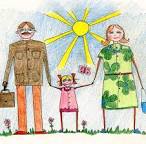 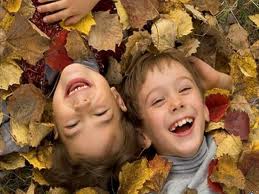 ПОДРОСТКИ И СУИЦИД (рекомендации для родителей и педагогов)